Unitarian Universalist Community ChurchWorship Service - Sunday, May 27, 2018Today at UUCC   Single 10:00 a.m. Service      “Singing from the Heart”+			        Annie Nessen Voorhees   Dale’s Tomato Seedling Sale Continues	During Fellowship Hour   Preview of “UUCC: The First 25 Years”	During Fellowship Hour   Rental: Gamblers Anonymous, 7-8:00 p.m., DH-Olsn+ Join Annie Nessen Voorhees for a musical excursion into our hearts and histories. Religious Exploration: There will be no R.E. classes.  Children are invited to stay in the Sanctuary. Today at UUCCDale’s Tomato Seedling Sale Continues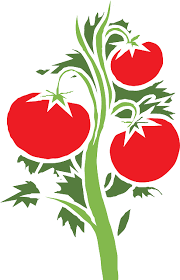 Dale will continue selling tomato "seedlings" during Fellowship Hour TODAY.  Many varieties are still available and all proceeds will benefit UUCC.A preview of “UUCC: The First 25 Years” will be available during Fellowship Hour.  Please see Helen Zidowecki.NoticesThursday, May 31, 6-7:30pm, Fellowship HallSmall Group Ministry Committee forumThe UU Small Group Ministry Network invites UUCC to give input for a workshop on 20 Years in Small Group Ministry at General Assembly (Kansas City, MO, Friday, June 22). 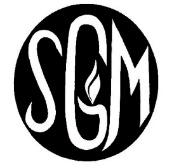 Join us to reflect on how SGM influences UUism today and to select or develop a Session Plan(s) that addresses: Who and how are we called to be at this time? How are we called to act and to live? Written thoughts are welcome; put in SGM mail slot in Committee Room. For more information, contact Helen Zidowecki (582-5308) or hzmre@hzmre.comOur final Books for Serious Readers gathering for this year will be on June 7th from 1:00-2:30 p.m. in the Drew House Parlor.  Our book for June will be Dark Town by Thomas Mullen, which tells the story of integrating the police force in 1947 Atlanta as a murder mystery unfolds.  The next couple of weeks are filled with a number of eventsCan you HELP?There are many opportunities.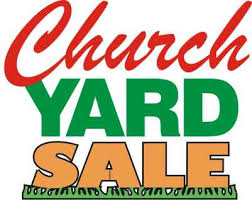 June 9th YardsaleWe are still taking donations for the yard sale and are seeking a volunteer to work in the Cafe to sell sandwiches, sweets and drinks to shoppers.  Sign up in Fellowship Hall or contact Catherine Palmer for large item pickups or with questions.WORKERS also WANTED FOR HANNAH’S BOUTIQUEHannah’s Boutique, our church gift table, is looking for help to setup, price items, sell or cleanup.  There is a signup sheet in Fellowship Hall.  We are asking for 1 ½ hour segments on Friday June 8th or 2 ½ hour segments on Saturday June 9th.		    Thank you—HannahLet’s Celebrate!On Sunday, June 10th there will be a reception following the service to celebrate the 25th anniversary of the joining of the Augusta Unitarian and Universalist churches.  Can you bring something for the refreshment table?  Sandwiches/appetizers or a dessert?  Please sign up on the sheet on the bulletin board in Fellowship Hall or contact Judy McCown or Bruce Bierce at 897-3683 or bbierce@myfairpoint.net.Photos Wanted for Anniversary ShowBruce Bierce has graciously agreed to develop a slide show of UUCC images for the June 10 merger anniversary service/fellowship time.  If you have photos of times at the Unitarian Church, the Universalist Church or the merged UUCC please share them with Bruce.  He requests you identify your photos with the date of the event, people in the photo, and your name so he can return them to you.      - Thank you. Celebrating Diversity in our SchoolsAn interfaith group in Kennebec County has been working with local school boards to have a policy that is inclusive of acknowledging a diverse range of important holidays when planning district wide events and changing policies so students are not penalized for missing events due to these holidays. We are also working with local school boards to educate teachers and staff about the religious diversity of their students. We are excited to invite you to a celebration on Thursday May 31st at Temple Beth El in Augusta (3 Woodlawn Street). We ask that you arrive at 6:15, as we will be starting our program promptly at 6:30.  This event is to celebrate how far we have come on this issue and we will be announcing commitments from local school boards about embracing these new policies.This Week at UUCC …Monday, May 28, 2018 <Memorial Day>   Private Piano Lessons, 2:30 – 6:00 p.m., C-Sanct   Small Group Ministry, 6:00 p.m., D-Prlr   Peaceful Heart Sangha, 6:30-8:00 p.m., C-SanctJoin this mindfulness meditation group that meets every Monday from 6:30 – 8:00 pm for sitting and walking meditation, readings and sharing in the sanctuary.  Tuesday, May 29, 2018   Al-ANON, Noon, C-RbnsWednesday, May 30, 2018    Sangha Care Meeting, 5:00 – 6:30 p.m., D-PrlrGentle Yoga, 5:00 p.m., C-FH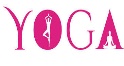 Everyone is welcome to Wednesday Yoga at the UUCC.  No experience needed; all are welcome and Classes are FREE.   Choir Rehearsal, 6:00-8:00 p.m., C-SanctThursday, May 31, 2018   Private Rental, 1:00 – 5:00 p.m., D-Prlr   Small Group Ministry Committee Forum, 	6:00 – 7:30 p.m., C-FH <See Notices Above>Friday, June 1, 2018 <No events or meetings planned>Saturday, June 2, 2018   UUCCOO Rehearsal, 8:30 – 10:30 a.m., D-2ndFl 	<Note the location change>   Quarterly Sangha Meeting, 9:00 a.m. – 1:00 (C-Sanct) 	and 9:00 a.m. – 4:00 p.m. (C-FH)   CANMP Women’s Talk and Tea, 10am – Noon, D-1stFl   Private Piano Lessons, 1:45 – 6:30 p.m., C-SanctSunday, June 3, 2018   10:00 a.m. Service	“Annual Meeting Service”   Welsh Tea with Reverend Carie, 	3:00 - 5:00 p.m., Off Premises   Peace Jam, 3:00-5:00 p.m. C-FH   Rental: Gamblers Anonymous, 7-8:00 p.m., DH-OlsnNEXT Sunday at UUCCAnnual Meeting Service10:00 a.m., SanctuaryJoin us as we enact our Fifth Principle:  “The right of conscience and the use of the democratic process within our congregations and in society at large.”Members:Please join us as a quorum of members is required to elect leadership, amend bylaws if necessary and pass a budget for the 2018-2019 church year. Friends:Come and observe democracy in action and join us for hymns and worship.ALSO Next Sunday…Welsh Tea with Reverend Carie3:00 -5:00p.m. Haven’t signed up yet? There is still time! Cost is $10.00 and will benefit the UUCC.  The DEADLINE to sign up and pay is June 1st.  Questions: admin@augustauu.org or 622-3232.Upcoming EventsThurs. June 7th		 SETUP Begins Annual Yard Sale , 1 p.m., Church	Books for Serious Readers. 1 – 2:30 p.m., D-PrlrFri., June 8th	 SETUP CONTINUES  Yard Sale , 1 p.m., ChurchSat. June 9th	Annual Yard Sale, 8:30 a.m. – 1:30 p.m., ChurchSun. June 10th   UUCC 25th Anniversary Celebration, 		11:00 (after 10:00 a.m Service)Wed. June 13th	Seasoned Souls, 10:30 a.m., C-FHSun. June 17th	Goddess/Earth Circles, 11:30 p.m., C-FH	Waking up White, 12:00-1:30 p.m., C-FHMon. June 18th	Newsletter articles due to 				newsletter@augustauu.orgFor the complete calendar of events, visit the UUCC website: www.augustauu.orgUUCC Office Hours UUCC Office Hours <hours for next week>Monday and Friday ---------------------<No office hours>Tues. Wed. AND Thurs.       ---------9:00 am to 4:00 pmRev. Carie’s Office Hours next week:Monday		No office HoursTuesday		1:00 pm – 6:00 pm Wednesday	2:00 pm – 6:00 pm Thursday	No office Hours (Writing Day)<other hours available by appointment>revcariejohnsen@gmail.com, 623-3663 or (508) 221-5295.  Contact Rev. Carie for Caring Cooperative support too.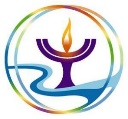 Sunday Services / Staff Contact information:Office Administrator, Lynn M. Smith, admin@augustauu.org, Phone 622-3232Youth Advisor, Monique McAuliffe youthadvisor@augustauu.orgSunday Morning R.E. Coordinator, Vacant Music Director, Bridget Convey, musicdirector@augustauu.org